UNIVERSITA’ TELEMATICA “e-Campus”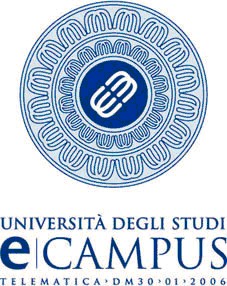 Facoltà di 	Corso Di Laurea in 	TITOLORelatore: (Nome e Cognome)Tesi di Laurea di: (nome e cognome dello studente)Matricola numero  	Anno Accademico 20	/ 20  	UNIVERSITA’ TELEMATICA “e-Campus”Master/Perfezionamento 60 CFU / 120 CFU
 NOME DEL CORSO AL QUALE SI È ISCRITTITITOLO DELLA TESINARelatore: (Nome e Cognome)
Indicare il Prof. dell’ambito SSDTesi finale di:
 (nome e cognome dello studente)Matricola numero  	Anno Accademico __/__ISTRUZIONI PER LA REDAZIONE DELLA TESI DI LAUREACOPERTINA E FRONTESPIZIODevono recare indicazione “Università Telematica e-Campus” (senza logo), “Facoltà di…..”, Titolo della tesi, Nome e Cognome del Relatore (eventuale Correlatore), Nome e Cognome del Laureando seguito dal numero di matricola e Anno Accademico (vedi fac-simile ALLEGATO A).AUTORIZZAZIONE ALLA CONSULTAZIONELe copie della tesi devono contenere, rilegata come seconda pagina, l’autorizzazione alla consultazione della tesi compilata e firmata in originale, anche se negata (vedi fac-simile ALLEGATO B).TESTO DELLA TESII laureandi delle lauree triennali dovranno consegnare due copie stampate della tesi mentre i laureandi della laurea magistrale dovranno consegnare tre copie stampate.Le copie stampate della tesi dovranno essere redatte rispettando le seguenti regole:FORMATO DELLA PAGINA: dimensione A4 (21x29,7 cm), margine superiore e inferiore 3cm, margine interno o sinistro 3cm, margine esterno o destro 3cm, interlinea doppia.STAMPA: su entrambe le facciate dei fogli (fronte-retro).NOTE A PIE’ PAGINA: ogni riferimento ad autori, testi e fonti in genere presenti nel corpo della tesi deve essere riportato a fondo pagina sotto forma di note che avranno una numerazione progressiva.BIBLIOGRAFIA: la bibliografia deve essere ordinata alfabeticamente secondo il cognome del primo autore (se dello stesso autore, o dello stesso gruppo di autori, si ordina seguendo la data di pubblicazione). Ogni menzione bibliografica deve comprendere i seguenti quattro campi: AUTORE, TITOLO, CASA EDITRICE, ANNO.RILEGATURA: le tesi dovranno essere rilegate (colore e tipologia della copertina a scelta dello studente).RIASSUNTOIl riassunto dell’elaborato deve descrivere in modo chiaro i contenuti, i contributi originali e le conclusioni della propria tesi. Il testo deve avere una lunghezza compresa tra le 20 e le 30 righe (vedi fac-simile ALLEGATO C).Il riassunto deve essere consegnato in duplice copia alla Segreteria Studenti (tre copie per la laurea magistrale).Il file in formato pdf dovrà essere inserito nel CD-ROM.CD-ROMIl laureando dovrà consegnare alla Segreteria Studenti una copia della tesi su CD-ROM in formato pdf, conforme in tutte le sue parti alla versione stampata (consegnare fac-simile ALLEGATO D2 attestante conformità).Il nome del file dovrà essere denominato con il numero di matricola seguito dalla dicitura “Tesi”es. 007001234tesi.pdf.La copertina del CD-ROM dovrà riportare i dati dello studente e della tesi come da esempio riportato nel fac-simile ALLEGATO D.Sullo stesso CD-ROM dovrà essere presente il file pdf del riassunto denominato sempre dal numero di matricola seguito dalla dicitura “riassunto”, es. 007001234riassunto.pdf.ALLEGATO “A”UNIVERSITA’ TELEMATICA “e-Campus”Facoltà di 	Corso Di Laurea in 	TITOLORelatore: (Nome e Cognome)Tesi di Laurea di: (nome e cognome dello studente)Matricola numero  	Anno Accademico 20	/ 20  	ALLEGATO “B”AUTORIZZAZIONE ALLA CONSULTAZIONE DELLA TESI DI LAUREAIl/la sottoscritt_		(nome)		(cognome) N° di matricola	nat_ a		il		 autore della tesi dal titolo  				 AUTORIZZANON AUTORIZZAla consultazione della tesi stessa, fatto divieto di riprodurre, parzialmente o integralmente, il contenuto.Dichiara inoltre di:AUTORIZZARENON AUTORIZZAREper quanto necessita l’università telematica e-Campus, ai sensi della legge n. 196/2003, al trattamento, comunicazione, diffusione e pubblicazione in Italia e all’estero dei propri dati personali per le finalità ed entro i limiti illustrati dalla legge.Data		Firma 	SPAZIO RISERVATO ALL’UFFICIO SEGRETERIA:Laureato/a il  		 Con la votazione di	/ 110ALLEGATO “C”Cognome e Nome  		 Matricola	_ 	Relatore	_	 Titolo della Tesi		 	 Autorizzazione	SI	NO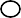 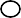 RIASSUNTOIl riassunto deve avere una lunghezza compresa tra le 20 e le 30 righeALLEGATO “D”COPERTINA DEL CD-ROMUniversità Telematica eCampusFacoltà di  		 Corso Di Laurea in 	NOME	cognome e nome del laureandoMATRICOLA	numero di matricola del laureandoANNO	anno accademico ultima iscrizioneRELATORE	cognome e nome del docente relatoreAUTORIZZAZIONE	indicare “si” oppure “no”ALLEGATO “D2”DICHIARAZIONEIl/la sottoscritt 		  Matricola	iscritt alla Facoltà di  	 Corso di laurea in 		 DICHIARAche la tesi su CD-ROM è conforme alla copia a stampa in tutte le sue parti.Il	/	/20 	Firma studente